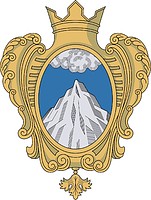 Совет Депутатов муниципального образования  Копорское сельское поселение Ломоносовского  района Ленинградской областиРЕШЕНИЕ  От    24 марта    2021 года                                                                       № 10                   .Об утверждении плана нормотворческой деятельности Совета депутатов Копорского сельское поселение на 2021 год	В соответствии с федеральным законом от 06 октября 2003 года № 131-ФЗ «Об общих принципах организации местного самоуправления в Российской Федерации», на основании Устава муниципального образования Копорское сельское поселение в целях эффективной работы  и упорядочения  нормотворческой деятельности  представительного органа  местного самоуправления, совет депутатов муниципального образования Копорское  сельское поселениеРЕШИЛ:1.  Утвердить план нормотворческой деятельности Совета депутатов МО Копорское  сельское поселение на  2021 год, согласно  приложению.2. Контроль за исполнением настоящего решения возложить на главу муниципального образования. Глава муниципального образования:                              	А.В. ДикийПриложение   К решению совета депутатов    Копорского  сельского поселенияот «___» ________  2021  г. № __План нормотворческой деятельностиСовета депутатов МО Копорское сельское поселениена  2021 год№п/пнаименованиесрок исполненияответственный исполнитель1Отчет главы МО Копорское СП1 кварталГлава МО2Отчет главы администрации МО Копорское СП о своей деятельности и деятельности администрации за 2020 год и планах на 2021 год  1 кварталГлава администрации3Об исполнении бюджета Копорское  сельского поселения ежеквартальноНачальник сектора финансов и бухгалтерского учета4Внесение  изменений  в бюджет МО Копорское сельское поселение на 2021 и плановый период 2022-2023 годы»по мере необходимости Начальник сектора финансов и бухгалтерского учета5Об утверждении прогнозного плана приватизации муниципального имущества Копорского сельского поселения1 кварталНачальник сектора экономики и жизнеобеспечения6Внесение изменений и дополнений в Устав МО Копорское сельское поселение  в связи с изменением  действующего законодательства2 квартал Начальник сектора финансов и бухгалтерского учета7Отчет   о численности муниципальных служащих и фактических затратах на их денежное содержание  ежеквартальноНачальник сектора финансов и бухгалтерского учета9Внесение изменений в действующие муниципальные правовые акты Копорского  сельского поселения, приведение их в соответствие с  федеральным и региональным законодательствомПо мере необходимостиАдминистрация10Рассмотрение  проектов муниципальных правовых актов и модельных МНПА, направленных районной  прокуратурой по мере поступленияАдминистрация11Внесение изменений в МНПА в сфере содействия участию населения в осуществлении местного самоуправления в  виде инициативных проектов2 квартал Администрация12Рассмотрение проекта бюджета на 2022 год и плановый период 2023 и 2024 гг.4 кварталпостоянная комиссия по бюджету, налогам и вопросам собственности13О бюджете Копорского сельского поселения на 2022 год и плановый период 2023 – 2024 гг.4 кварталпостоянная комиссия по бюджету, налогам и вопросам собственности14Установление земельного налога на территории МО Копорское сельское поселение на 2022 год;4 кварталпостоянная комиссия по бюджету, налогам и вопросам собственности15Установление налога на имущество физических лиц на территории МО Копорское сельское поселение  на 2022 год4 кварталпостоянная комиссия по бюджету, налогам и вопросам собственности16О передаче полномочий по решению вопросов местного значения поселения  органам местного самоуправления Ломоносовского муниципального района4 кварталглава МО;глава администрации МО